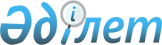 Об установлении квоты рабочих мест для трудоустройства лиц, состоящих на учете службы пробации, освобожденных из мест лишения свободы на 2023 год
					
			Утративший силу
			
			
		
					Постановление акимата Кегенского района Алматинской области от 24 ноября 2022 года № 178. Утратило силу постановлением акимата Кегенского района Алматинской области от 18 октября 2023 года № 160
      Сноска. Утратило силу постановлением акимата Кегенского района Алматинской области от 18.10.2023 № 160.
      В соответствии с подпунктом 8) статьи 9 Закона Республики Казахстан от 6 апреля 2016 года "О занятости населения", приказом Министра здравоохранения и социального развития Республики Казахстан от 26 мая 2016 года № 412 "Об утверждении Правил квотирования рабочих мест для трудоустройства граждан из числа молодежи, потерявших или оставшихся до наступления совершеннолетия без попочения родителей, являющихся выпусниками организаций образования, лиц, освобожденных из мест лишения свободы, лиц, состоящих на учете службы пробации" (зарегистрирован в Реестре государственной регистрации нормативных правовых актов №13898), акимат Кегенского района ПОСТАНОВЛЯЕТ:
      1. Для организаций независимо от организационно-правовой формы и формы собственности установить квоту рабочих мест для трудоустройства лиц, состоящих на учете службы пробации, согласно приложению 1, в размере двух процентов от списочной численности работников организации.
      2. Для организаций независимо от организационно-правовой формы и формы собственности установить квоту рабочих мест для трудоустройства лиц, освобожденных из мест лишения свободы, согласно приложению 2, в размере двух процентов от списочной численности работников организации.
      3. Признать утратившими силу постановления акимата Кегенского района:
      1) Постановления акимата Кегенского района от 15 января 2022 года № 27 "Об установлении квоты рабочих мест для трудоустройства лиц, освобожденных из мест лишения свободы"
      2) Постановления акимата Кегенского района от 15 января 2022 года № 27 "Об установлении квоты рабочих мест для трудоустройства лиц, состоящих на учете службы пробации"
      4. Контроль за исполнением настоящего постановления возложить на заместителя акима района Қабылбекова Кенеса Кунесбаевича.
      5. Настоящее постановление вводится в действие по истечении десяти календарных дней после дня его первого официального опубликования.
					© 2012. РГП на ПХВ «Институт законодательства и правовой информации Республики Казахстан» Министерства юстиции Республики Казахстан
				
      Аким района

Т. Байедилов
Акимат Кегенского района от 24 ноября 2022 года "Об установлении квоты рабочих мест для трудоустроийства лиц, состоящих на учете службы пробации" № 178 приложение 1 к постановлению
№
Наименование учреждения, предприятия
Количество установленной квоты (человек)
Размер квоты (процент от среднесписочной численности работников)
Количество выделенных квот (человек)
1
Государственного коммунального предприятия ПХВ "Ветеринарная станция Кегенского района с ветеринарными пунктами" государственного учреждения "Управление ветеринарии Алматинской области" 
105
2 %
2
2
Государственное коммунальное казенное предприятие "Районный дом культуры акимата Кегенского района"
92
2 %
2
Всего:
197
4Акимат Кегенского района от 24 ноября 2022 года "Об установлении квоты рабочих мест для трудоустроийства лиц, освобожденных из мест лишения свободы" № 178 приложение 2к постановлению
№
Наименование учреждения, предприятия
Количество установленной квоты (человек)
Размер квоты (процент от среднесписочной численности работников)
Количество выделенных квот (человек)
1
Коммунальное государственное учреждение"Кегенское лесное хозяйство" государственного учреждения "Управление природных ресурсов и регулирования природопользования Алматинской области"
83
2 %
2
Всего:
83
2